14-ое заседание  28-го созыва                    ҠАРАР                                                                          РЕШЕНИЕ30 ноября 2020 г № 77АО публичных  слушаниях по проекту решения Совета сельского поселения Мутабашевский сельсовет муниципального района Аскинский район Республики Башкортостан  «О бюджете сельского поселения Мутабашевский сельсовет муниципального района Аскинский район Республики Башкортостан на 2021 год и на плановый период 2022 и 2023 годов»      В соответствии с Федеральным законом от 06.10.2003 №131-ФЗ «Об общих принципах организации местного самоуправления в Российской Федерации», Уставом сельского поселения Мутабашевский сельсовет муниципального района Аскинский район Республики Башкортостан Совет сельского поселения Мутабашевский сельсовет муниципального района  Аскинский район Республики Башкортостан РЕШИЛ:         1. Одобрить проект решения Совета сельского поселения Мутабашевский сельсовет муниципального района Аскинский район Республики Башкортостан «О бюджете сельского поселения Мутабашевский сельсовет муниципального района Аскинский район Республики Башкортостан на 2021 год и на плановый период 2022 и 2023 годов» (прилагается).2.Провести публичные слушания по проекту решения Совета сельского поселения Мутабашевский сельсовет муниципального района Аскинский район «О бюджете сельского поселения Мутабашевский сельсовет муниципального района Аскинский район Республики Башкортостан на 2021 год и на плановый период 2022 и 2023 годов» 22 декабря 2020 года в 11 часов в здании Администрации сельского поселения Мутабашевский сельсовет муниципального района Аскинский район по адресу: с.Старый Мутабаш ул.Центральная д.29.          3.Для подготовки и проведения публичных слушаний по проекту решения Совета «О бюджете сельского поселения Мутабашевский сельсовет муниципального района Аскинский район Республики Башкортостан на 2021 год и на плановый период 2022 и 2023 годов» образовать комиссию в следующем составе:Минниахметова Илнара Фарисовна – председатель комиссии (по согласованию);Хабибуллина Ильзида Фларитовна - секретарь комиссии (по согласованию);           Исламова Раиса Шамселисламовна депутат избирательного округа № 3)– член комиссии (по согласованию);Байбурин Ильдар Маратович - (депутат избирательного округа № 5) – член комиссии (по согласованию).         3.Установить, что граждане, проживающие на территории сельского поселения Мутабашевский сельсовет , и иные заинтересованные лица могут ознакомиться с проектом бюджета сельского поселения Мутабашевский сельсовет на 2019 год и плановый период 2020 и 2021 годов в администрации сельского поселения Мутабашевский сельсовет по адресу: Республика Башкортостан, Аскинский район, с.Старый Мутабаш,ул.Центральная,д.29- в рабочие дни до11 декабря 2018 года с 9 часов 00 минут до 16 часов 00 минут .        4.Установить, что письменные предложения жителей сельского поселения Мутабашевский сельсовет муниципального района Аскинский район Республики Башкортостан по проекту бюджета сельского поселения Мутабашевский сельсовет муниципального района Аскинский район Республики Башкортостан направляются в Администрацию сельского поселения Мутабашевский сельсовет муниципального района Аскинский район по адресу: с.Старый Мутабаш ул.Центральная д.29 с 9:00 до 17:00 часов в период со дня обнародования настоящего решения до 18 декабря 2020 года (кроме выходных дней).              5.Обнародовать настоящее решение  на информационном стенде в здании Администрации  сельского поселения Мутабашевский сельсовет  по адресу: Республика Башкортостан, Аскинский район , с.Старый Мутабаш, ул.Центральная,д.29 и разместить на официальном сайте органов местного самоуправления сельского поселения Мутабашевский сельсовет: www.mutabash04sp.ru              6.Контроль за исполнением  настоящего решения возложить на комиссию Совета сельского поселения Мутабашевский сельсовет муниципального района Аскинский район  Республики Башкортостан по бюджету, налогам и вопросам собственности.Глава сельского поселения Мутабашевский сельсовет муниципального района Аскинский район Республики БашкортостанИ.Ф.МинниахметоваБАШКОРТОСТАН РЕСПУБЛИКАҺЫАСКЫН  РАЙОНЫМУНИЦИПАЛЬ РАЙОНЫНЫҢМОТАБАШ  АУЫЛ  СОВЕТЫАУЫЛ  БИЛӘМӘҺЕ СОВЕТЫ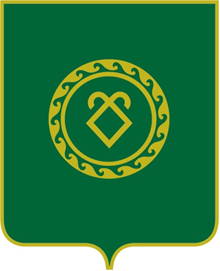 СОВЕТ  СЕЛЬСКОГО ПОСЕЛЕНИЯМУТАБАШЕВСКИЙ СЕЛЬСОВЕТМУНИЦИПАЛЬНОГО РАЙОНААСКИНСКИЙ РАЙОНРЕСПУБЛИКИ  БАШКОРТОСТАН